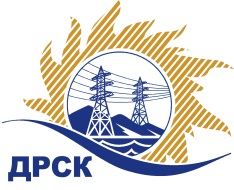 Акционерное Общество«Дальневосточная распределительная сетевая  компания»Уведомление № 2 о внесение изменений в Извещение и Документацию о закупке № 279/УТПиРг. Благовещенск                                                                               21 января 2016 г.Организатор (Заказчик) – АО «Дальневосточная распределительная сетевая компания» (далее – АО «ДРСК») (Почтовый адрес: 675000, Амурская обл., г. Благовещенск, ул. Шевченко, 28, тел. 8 (4162) 397-307)	Заказчик: АО «Дальневосточная распределительная сетевая компания» (далее – АО «ДРСК») (Почтовый адрес: 675000, Амурская обл., г. Благовещенск, ул. Шевченко, 28, тел. 8 (4162) 397-147).  	Способ и предмет закупки: Открытый запрос предложений (b2b-energo.ru): «Реконструкция ПС 110 кВ Портовая, филиал "АЭС".	Извещение опубликованное на сайте в информационно-телекоммуникационной сети «Интернет» www.zakupki.gov.ru (далее - «официальный сайт») от 29.12.15 г. под № 31503166051.Изменения внесены:В Извещение: пункт 13 Дата окончания приема заявок  на участие в закупке: 14:00 часов местного (Благовещенского времени) 08:00 часов (Московского времени) «22» января 2016 года.пункт 15 Дата, время и место вскрытия конвертов с заявками на участие в закупке: 14:00 часов местного (Благовещенского) времени (08:00 часов Московского времени) «25» января 2016 года. Система b2b-esv .пункт 16 Дата, время и место рассмотрения заявок: предполагается, что рассмотрение заявок участников будет осуществлено в срок до 15.02.2016 г. по адресу Организатора. Организатор вправе, при необходимости, изменить данный срокпункт 17 Дата, время и место подведения итогов закупки: предполагается, что подведение итогов  закупки будет осуществлено по адресу Организатора в срок до 29.02.2016 г. Организатор вправе, при необходимости, изменить данный срок.В Документацию о закупке: пункт 4.2.17 Срок окончания приема заявок на участие в закупке: 14:00 часов местного (Благовещенского) времени (08емьсот пятьдесят пять тысяч четырестадвести:00 часов Московского времени) «22» января 2016 года. По адресу - www.b2b-esv.ru (www.b2b-center.ru, www.b2b-energo.ru)  (далее - Система b2b-esv)пункт 4.2.18 Дата и время вскрытия конвертов с заявками на участие в закупке: 14:00 часов местного (Благовещенского) времени (08емьсот пятьдесят пять тысяч четырестадвести:00 часов Московского 5времени) «25» января 2016 года. По адресу - www.b2b-esv.ru (www.b2b-center.ru, www.b2b-energo.ru)  (далее - Система b2b-esv)пункт 4.2.19 Дата, время и место рассмотрения заявок: Предполагается, что рассмотрение конкурсных заявок будет осуществлено в срок 15.02.2016 г. по адресу Организатора. Организатор вправе, при необходимости, изменить данный срок.пункт 4.2.20  Дата, время и место подведения итогов закупки: Предполагается, что подведение итогов  будет осуществлено в АО «ДРСК»  до 29.02.2016 г. по адресу по адресу Организатора. Организатор вправе, при необходимости, изменить данный срокВсе остальные условия Извещения и Документации о закупке остаются без изменения.Начальник департамента МТО АО «ДРСК»                                       Коржов С. А.	                           Чуясова Е.Г.(416-2) 397-268chuyasova-eg@drsk.ru.